Nursery Home learning ideasPlease remember these are just ideas to add some structure to your child’s day, dip in and out of them as you wish, please do not feel pressure to do these activities, you know your child best. Stay Safe Mrs Foot x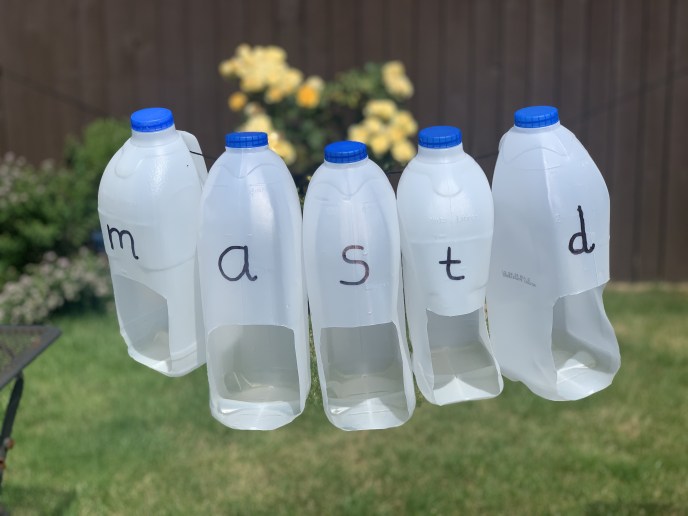 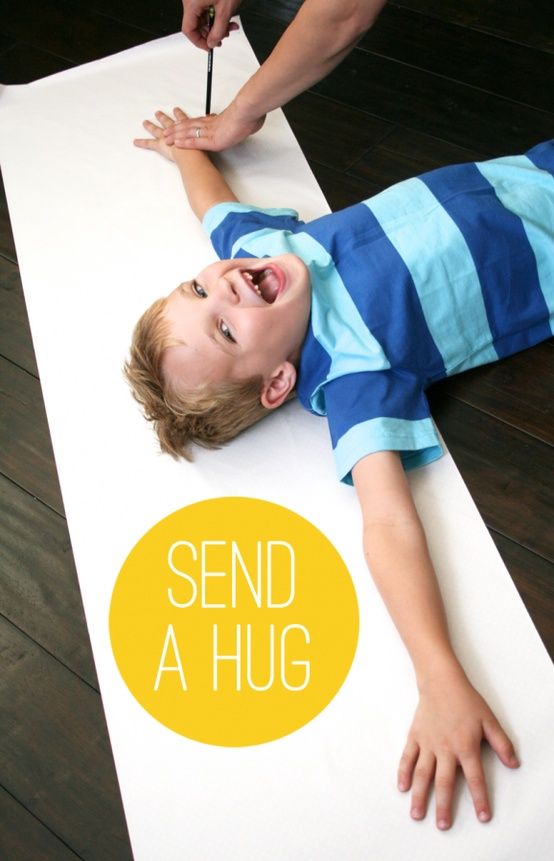  	Leave out valentine message!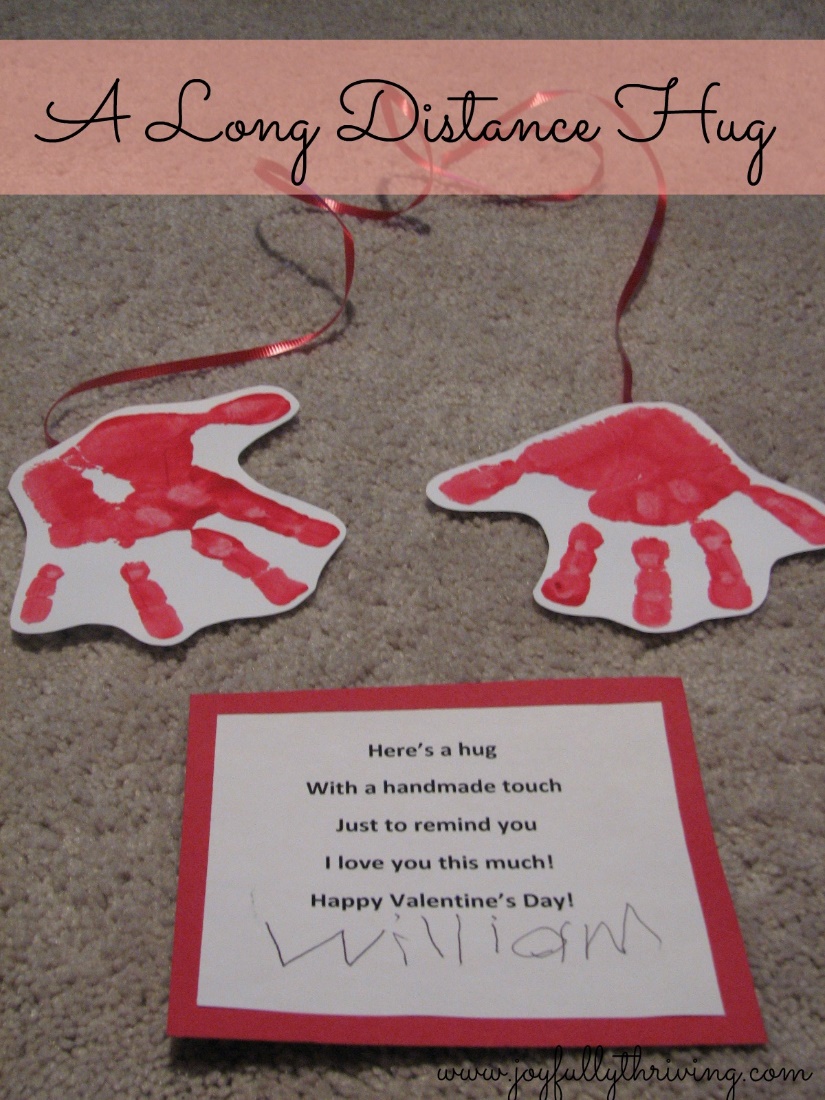 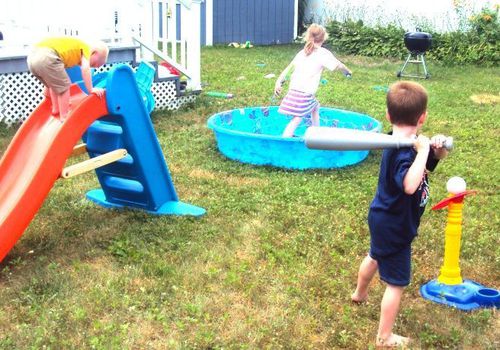 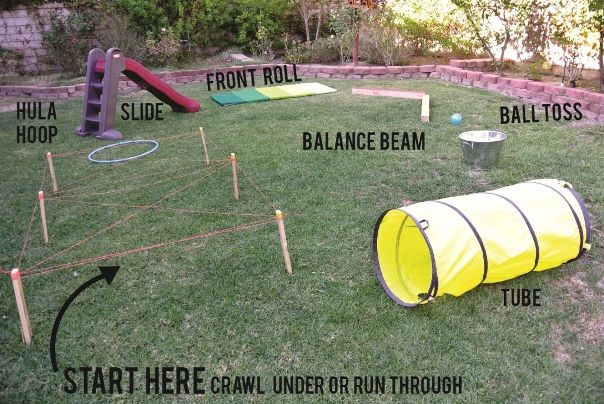 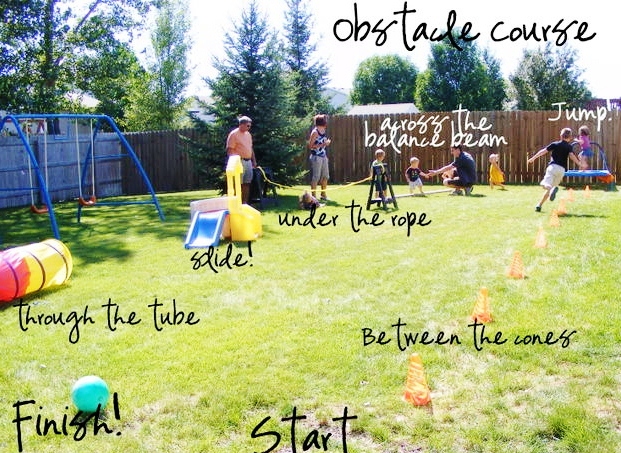 MondayTuesdayWednesdayThursdayFridayActivity 1Boogie Beebies https://www.bbc.co.uk/programmes/b006mvscDisney Shake up gamehttps://www.nhs.uk/10-minute-shake-up/shake-upsOr P.E with Joe Wicks 9.00-9.30amBoogie Beebies https://www.bbc.co.uk/programmes/b006mvscDisney Shake up gamehttps://www.nhs.uk/10-minute-shake-up/shake-upsOr P.E with Joe Wicks 9.00-9.30amBoogie Beebies https://www.bbc.co.uk/programmes/b006mvscDisney Shake up gamehttps://www.nhs.uk/10-minute-shake-up/shake-upsOr P.E with Joe Wicks 9.00-9.30amBoogie Beebies https://www.bbc.co.uk/programmes/b006mvscDisney Shake up gamehttps://www.nhs.uk/10-minute-shake-up/shake-upsOr P.E with Joe Wicks 9.00-9.30amBoogie Beebies https://www.bbc.co.uk/programmes/b006mvscDisney Shake up gamehttps://www.nhs.uk/10-minute-shake-up/shake-upsOr P.E with Joe Wicks 9.00-9.30amActivity 2Practise writing your name/surname  Challenge- extended family names (cousins, nan, grandad)Practise writing learnt RWI sounds (m,a,s,t,d,n,i, p) say the writing phrase (in home learning booklet e.g Maisie, mountain, mountain)Challenge- begin to write CVC words; dip, pip, tip, tin, pinPractise writing your name /surnameChallenge- family, pet  names Practise writing learnt RWI sounds (m,a,s,t,d,n,i,p) say the writing phrase (in home learning bookletChallenge- begin to write CVC    dip, pip, tip, tin, pinMake a card for your family member you are missing write their name  Activity 3Share your favourite storyDraw a picture of the characters in the story Play an initial sound game Get mum or dad to write letters on empty bottles – throw a pair of socks to knock the bottles down! Can you say the soundChallenge – find an object beginning with the soundChallenge make a word with the bottles Share your favourite story again – child to retell it using intonation (different voices for different characters) talk about the author, illustrator, how you read the words left to right, Can you describe the character; nasty, gruesome, cruel, beautiful, kind, a good friend …….Write outside using chalk, water and paintbrushes, stick in mud/sandMake patterns, draw pictures, write cvc wordsMum/Dad good idea is for you to write in chalk, child go over it with paintbrush and water. Draw a picture of all your friends Can you write their names?Activity 4Write numbers on card, paper or use numbers that you may have around the house (wooden, magnets)Hide them in the gardenWhen you find all the numbers put them in the correct order!Challenge – find the correct quantity of objects to go with each number Count up to 10 using a ball or toy; parent starts; holding toy counts 1, child holds toy counts 2, parent holds toy counts 3 and so on. Continue to 20 if your child is confident. Challenge start from any number eg parent starts on 4 Play How many altogether (3 blue cars and 4 red cars, count how many altogether? 7 altogether. (use different objects)Shape Sorter Find different objects in your house garden that are a square, triangle, rectangle, circleWhich shape has the most objects?Which shape has the least?Can you count how many objects you have altogether?Can you make a shape picture Some ideas (print outs on website, or make your own)A houseA RocketAn animalA castle How many times can you ride your scooter to the end of the path? How many times can you catch a ball?How many times can you hop?How many times can you kick the ball in the net?(adapt these to child’s interests)Record your answers What did you do the most?What did you do the least?Activity 5Sunshine yoga; see activity book on websiteMake a big hug to deliver to a family member or friend you a missing See belowMake an obstacle course Ideas below  You are my little superheroes. Make superhero props (mask, wristbands etc) Printouts on website Family fun time  It is the weekend ; plan a movie night- what will you watch, what goodies will you eatCan you make a cinema ticket?